Mars på Maurtua.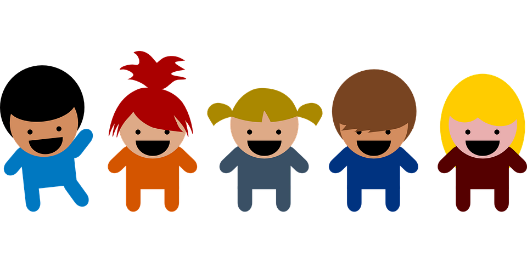 Da var det tid for å skrive mitt første månedsbrev for Maurtua. Jeg vil aller først takke dere foreldre for å ha tatt godt i mot meg på avdelingen. Jeg føler meg heldig som får være med på barna deres sin danningsreise og starten på deres utdanningsforløp. Det er en fin barnegruppe på Maurtua og jeg har stor tro på at vi kommer til å få mange fine stunder sammen.Så et lite tilbakeblikk på Februar:I Februar hadde vi fokus på fagområdet antall, rom og form. Her hørte vi historien om den lille larven aldri mett hvor vi fikk øve oss på telling og geometriske former. Karnevalet ble gjennomført med sambatog, pølsefest og katta ut av sekken. Det var mange modige barn som kom utkledd som kanin, katt, flaggermus, snømann, rev, ku, racerbilsjåfør, elefant, kylling og løve. Lucas startet hos oss 20. Februar. Det var mange nysgjerrige, hjelpsomme og omsorgsfulle barn som ønsket han velkommen. Vi ser frem til mange fine stunder sammen på Maurtua. Hva skal skje i Mars?I Mars vil vi ha fokus på fagområdet kommunikasjon, språk og tekst. Her sier rammeplanen for barnehagens innhold og oppgaver at gjennom arbeid med dette fagområdet skal barnehagen bidra til at barna møter et mangfold av eventyr, fortellinger, sanger og uttrykksformer. Ut fra dette ønsker vi på Maurtua å ha fokus på sang, musikk og regler. Vi vil bruke dette i både formelle situasjoner som samlingsstunder og i uformelle settinger som i påkledning, lek og ellers i løpet av hverdagen. Målet med dette er at barna skal få oppleve gleden og samholdet sang og musikk gir oss, samt god språkstimulering. Musikk berører hjernestrukturen som involverer motivasjon, belønning og følelser. Når vi synger sammen øker lykkehormonet oxytocin, og stresshormonet kortisol synker. Musikk aktiverer store deler av hjernen, noe vi kan dra nytte av blant annet i tilegnelse av språk. Vi «lurer» inn språket. Rammeplanen for barnehagens innhold og oppgaver sier at barnehagen skal være et sted der barna møter høytlesning daglig. Vi i barnehagen skal sikre og legge til rette for at alle barna hos oss opplever høytlesning og fortelling. Denne formidlingen av barnelitteratur vil gi barna erfaring med språket som vil være mer komplekst enn det muntlige språket. Barnas ordforråd vil økes. Her vil det være viktig at barnelitteratur er lett tilgjengelig for barna, slik at det ligger som en impuls for barnas leselyst. I Mars vil vi ha et ekstra fokus på å ta oss tid til å lese sammen med barna. I Februar hørte vi historien om den lille larven aldri mett. Vi vil fortsette å lese og å fortelle denne historien for barna. For de små er repetisjon viktig, og derfor vil vi jobbe med denne over en lengre periode. Vi ønsker å gå våren i møte med en nysgjerrighet over hvordan en ekte larve ser ut. Kanskje kan vi finne en ute i barnehagen, eller på en av våre turer? Vi kan også undre oss sammen over hva som skjer når en larve blir til en vakker sommerfugl. Ellers vil vi være nysgjerrige på hva som skjer med naturen fremover. Vi kan gå på insektsjakt og følge med på hva som skjer med nærområdet vårt når det våres. 13. mars markeres barnehagedagen over hele landet. Formålet med denne dagen er å synliggjøre hva barna får erfare, oppleve og lære i barnehagen. Årets tema er arbeidet med kunst, kultur og kreativitet under slagordet: «La meg skape!» Denne dagen ønsker vi på Maurtua å ha et ekstra fokus på det SKAPENDE barnet, som får bruke sin kreativitet i aktiviteten. Barnet skal ikke LAGE, men SKAPE! Kreativitet fremmer nysgjerrighet og læring og gir barn varierte måter å sanse, oppleve og uttrykke seg på. Påsken markeres i slutten av Mars dette året, og vi ønsker å markere denne høytiden i barnehagen. Her vil vi synge enkle påskesanger, erfare og sanse gjennom sansekasse med tema påske, samt bruke vår kreativitet der påsken vil være tema. 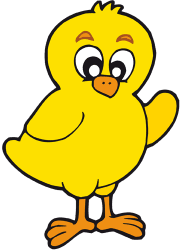 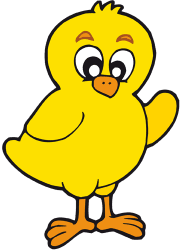 Info:Besøksdagen på stor avdeling i Februar utgikk p.g.a. karneval. Vi vil starte opp med besøksdag Fredag 2 Mars. Dette vil vi fortsette med i tiden fremover, slik at barna får en trygg overgang til stor avdeling. Husk: Å skrive dere opp på påskelisten som henger i garderoben.  Viktige datoer:-Påskefrokost 21.3. Nærmere informasjon kommer senere. Rammeplanen, som er vårt styringsverktøy sier at: Barnehagen skal i samarbeid og forståelse med hjemmet ivareta barnas behov for omsorg og lek, og fremme læring og danning som grunnlag for allsidig utvikling. Barnehagen skal ivareta foreldrenes rett til medvirkning og arbeide i et nært samarbeid og forståelse med foreldrene.  For å få til dette trenger vi en god dialog med dere foreldre. Vi oppfordrer dere til å ta kontakt hvis det er noe dere lurer på, om dere trenger en samtale eller har andre tilbakemeldinger til oss. Vi ønsker det beste for deres barn, og er derfor avhengig av den gode dialogenEr det noen som har gamle vesker, hatter eller sko liggende hjemme som egentlig skal kastes, blir vi på Maurtua veldig glad for å kunne ta i mot dette. Det er kjekke rekvisitter til barnas lek  Hilsen alle oss på Maurtua  v/Kristine.